 21-22 декабря 2016 года волонтеры лицея провели  «Урок Доброты». Цель урока - привлечение внимание  и формирование толерантного отношения к инвалидам и людям с ограниченными возможностями здоровья.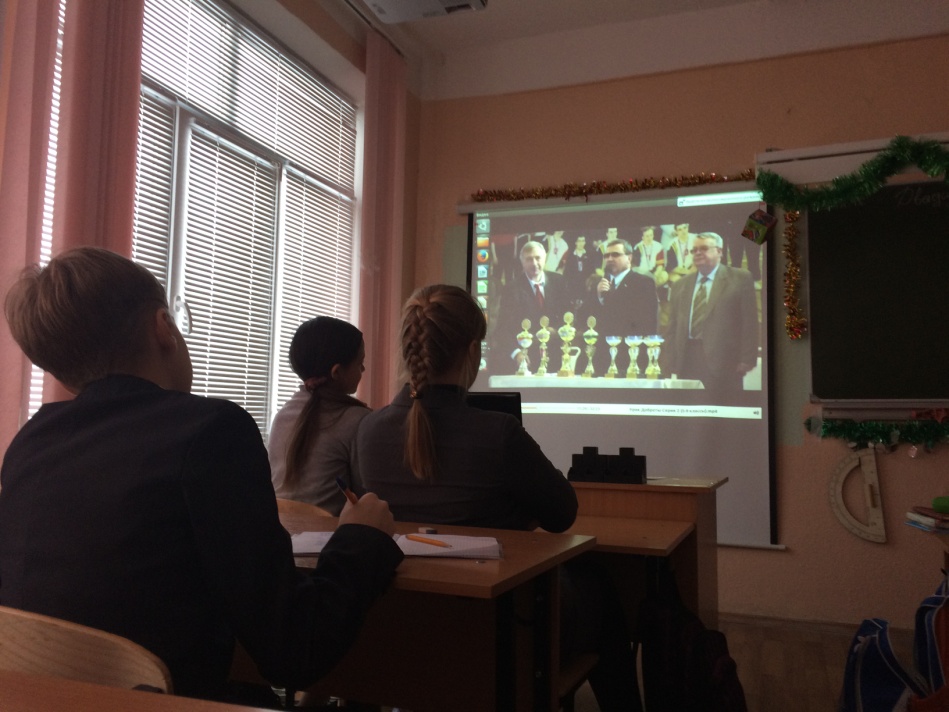 18 ноября 2016 года в рамках Дня правовой помощи детям волонтеры клуба «КОНТРЭ» ни только посетили  специалистов Отдела МВД по г.Арзамасу, где встретились с начальником ОДН Дорониной Н.И.,  юристконсультом  Н.В.Гуниной, ветераном  полиции Храболовым В.В., но и провели  деловую игру для учащихся 6-х классов «Мои права и обязанности».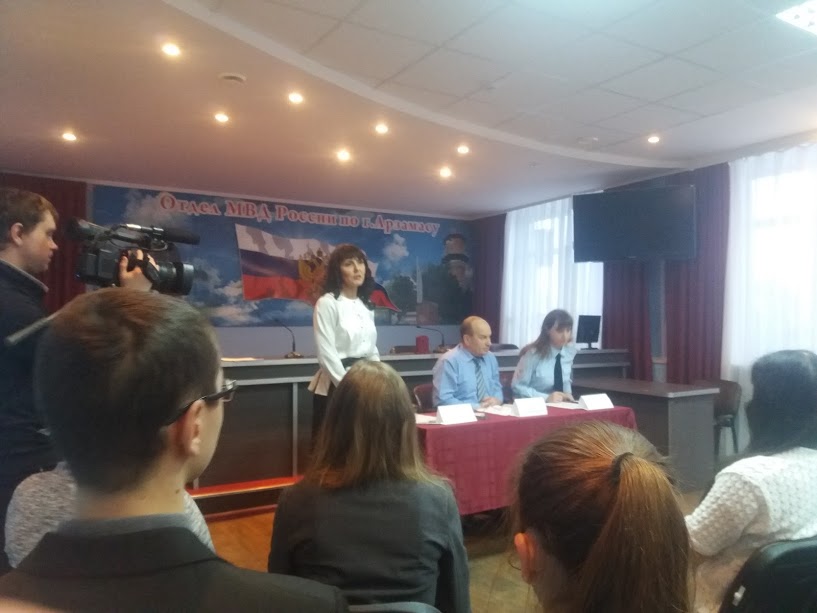 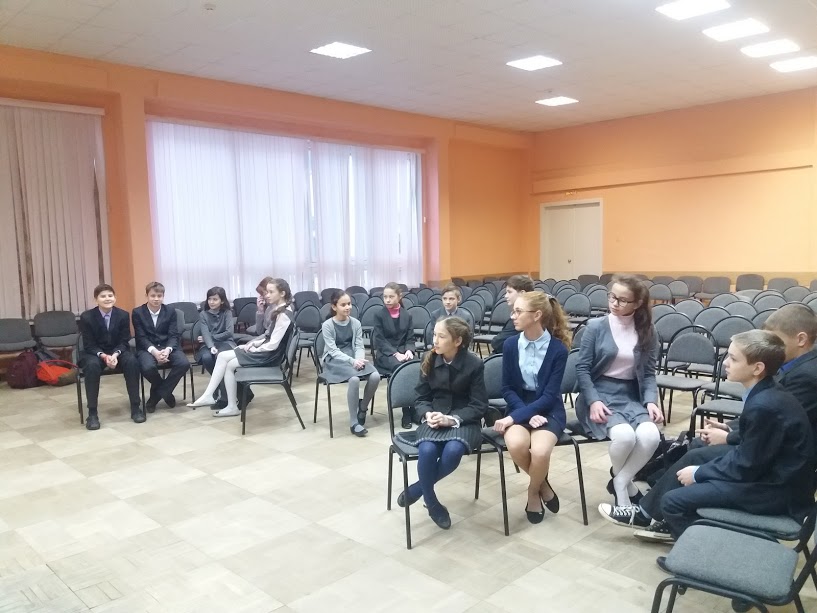 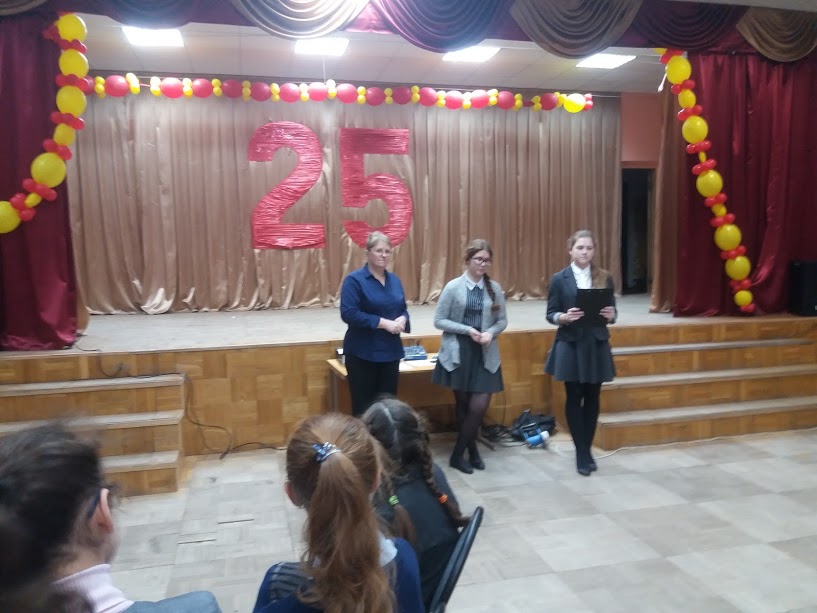 В течении  2016-17 учебного года волонтеры лицея  были неоднократными участниками интерактивных  занятий , правовых игр среди учащихся лицея, гимназии, СОШ №1, СОШ  №12 в отделе МВД по г.Арзамасу. Ребята получили для себя необходимую информацию  по правовым вопросам, соблюдению законодательства РФ. 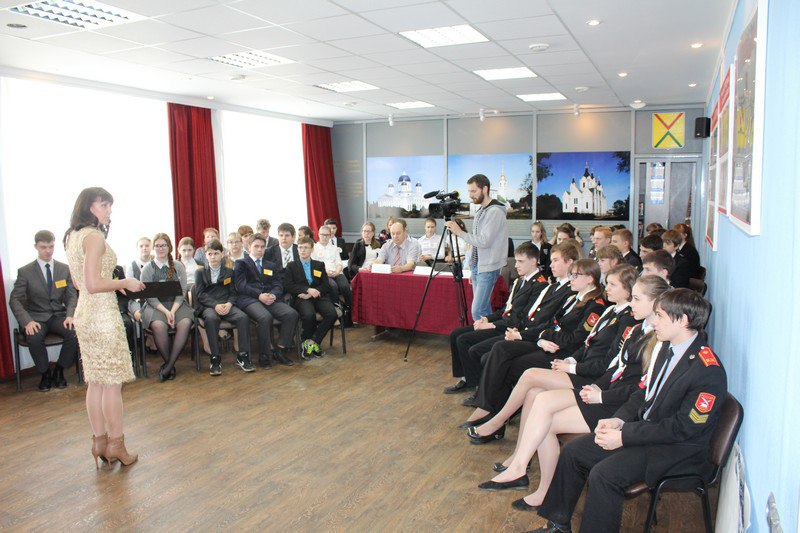 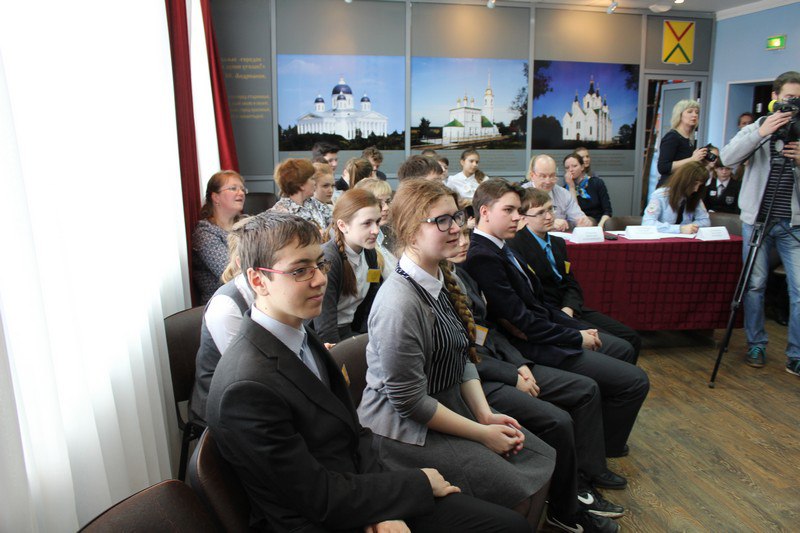 Для учащихся начальной школы волонтеры провели Акцию «Не ходи по тонкому льду».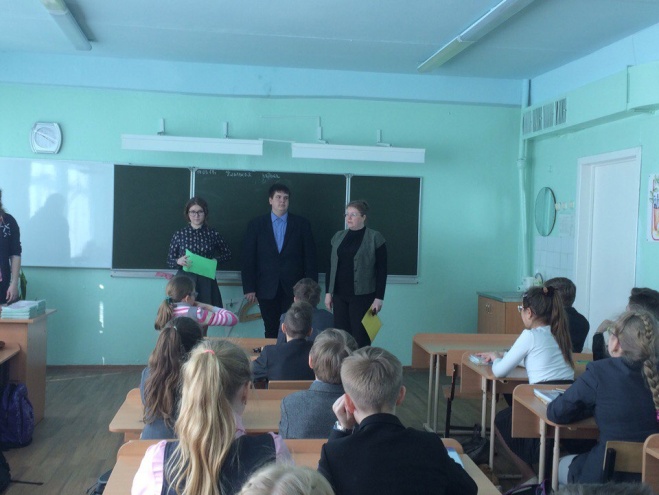 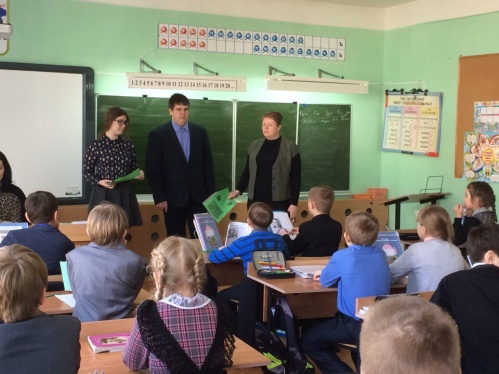 